موفق باشیدنام: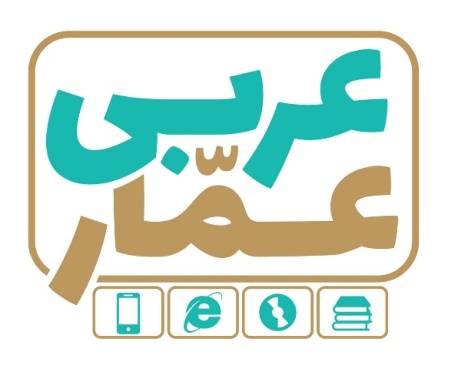 تاریخ امتحان:نام خانوادگی:ساعت برگزاری:نام دبیر طراح سوالات:ساجدیمدت زمان امتحان:عربی هشتمنوبت اولعربی هشتمنوبت اولعربی هشتمنوبت اولردیفسؤالاتسؤالاتسؤالاتسؤالاتبارم1الف : مهارت واژه شناسینام هر تصویر را از میان کلمات داخل کمانک انتخاب کرده و زیر آن بنویسید .(  یک  کلمه اضافی است . )(  البَقَرَة   ،  الفَرَس  ،  العُصْفور )الف : مهارت واژه شناسینام هر تصویر را از میان کلمات داخل کمانک انتخاب کرده و زیر آن بنویسید .(  یک  کلمه اضافی است . )(  البَقَرَة   ،  الفَرَس  ،  العُصْفور )الف : مهارت واژه شناسینام هر تصویر را از میان کلمات داخل کمانک انتخاب کرده و زیر آن بنویسید .(  یک  کلمه اضافی است . )(  البَقَرَة   ،  الفَرَس  ،  العُصْفور )الف : مهارت واژه شناسینام هر تصویر را از میان کلمات داخل کمانک انتخاب کرده و زیر آن بنویسید .(  یک  کلمه اضافی است . )(  البَقَرَة   ،  الفَرَس  ،  العُصْفور )0.51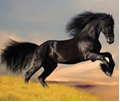 ........................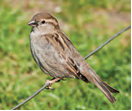 ........................................................................0.5۲کلمات متضاد و مترادف را کنار هم بنویسید.  ( 2 کلمه اضافی است)بِدایَة  _  خَلْف _  نِهایَة  _  یَمین  _  وَراء  _ تَحتکلمات متضاد و مترادف را کنار هم بنویسید.  ( 2 کلمه اضافی است)بِدایَة  _  خَلْف _  نِهایَة  _  یَمین  _  وَراء  _ تَحتکلمات متضاد و مترادف را کنار هم بنویسید.  ( 2 کلمه اضافی است)بِدایَة  _  خَلْف _  نِهایَة  _  یَمین  _  وَراء  _ تَحتکلمات متضاد و مترادف را کنار هم بنویسید.  ( 2 کلمه اضافی است)بِدایَة  _  خَلْف _  نِهایَة  _  یَمین  _  وَراء  _ تَحت0.5۲................... ≠....................................... ≠....................................... ≠.......................................=....................0.5۳معنی کلمات مشخص شده را بنویسید.الف ) أسرینْ بالکُردیَّة بِمعنی الدَّمعِ .                                    ب ) العُلماءُ مصابیحُ الْأَرضِ .معنی کلمات مشخص شده را بنویسید.الف ) أسرینْ بالکُردیَّة بِمعنی الدَّمعِ .                                    ب ) العُلماءُ مصابیحُ الْأَرضِ .معنی کلمات مشخص شده را بنویسید.الف ) أسرینْ بالکُردیَّة بِمعنی الدَّمعِ .                                    ب ) العُلماءُ مصابیحُ الْأَرضِ .معنی کلمات مشخص شده را بنویسید.الف ) أسرینْ بالکُردیَّة بِمعنی الدَّمعِ .                                    ب ) العُلماءُ مصابیحُ الْأَرضِ .0.5۴کدام کلمه از نظر معنایی یا دستوری با بقیه کلمات نا هماهنگ است ؟  الف : اُسبوع                 سَنَة                 صَفّ                 شَهر                 ب :    وَقَعَ                قَذَفَ                   رُبَّ                 سَلِمَ                 کدام کلمه از نظر معنایی یا دستوری با بقیه کلمات نا هماهنگ است ؟  الف : اُسبوع                 سَنَة                 صَفّ                 شَهر                 ب :    وَقَعَ                قَذَفَ                   رُبَّ                 سَلِمَ                 کدام کلمه از نظر معنایی یا دستوری با بقیه کلمات نا هماهنگ است ؟  الف : اُسبوع                 سَنَة                 صَفّ                 شَهر                 ب :    وَقَعَ                قَذَفَ                   رُبَّ                 سَلِمَ                 کدام کلمه از نظر معنایی یا دستوری با بقیه کلمات نا هماهنگ است ؟  الف : اُسبوع                 سَنَة                 صَفّ                 شَهر                 ب :    وَقَعَ                قَذَفَ                   رُبَّ                 سَلِمَ                 0.5۵ب : مهارت ترجمه الف ) نَحنُ بِحاجَةٍ إِلَی تَعَلُّمِ اللُّغَةِ الْعَرَبیَّةِ ، لِأَنَّها لُغَةُ دینِنا . .................................................................................................... ب ) انتَ قَبِلتَ کَلامَ والِدِکَ  وَ الْآن تَعمَلُ بِهِ . .................................................................................................... پ ) کُلُّ مِهنَةٍ مُهَمَّةٌ و الْبِلادُ بِحاجَةٍ إلَی کُلِّ الْمِهَنِ . .................................................................................................... ت ) أَنتَ تَجلِسُ عَلَی الْأَرضِ وَ والِدَتُکَ تَجلِسُ عَلَی الْکُرسیِّ . .................................................................................................... ث ) عَجَباً بَیتُنا فی نفسِ الْمَکانِ . ....................................................................................................ب : مهارت ترجمه الف ) نَحنُ بِحاجَةٍ إِلَی تَعَلُّمِ اللُّغَةِ الْعَرَبیَّةِ ، لِأَنَّها لُغَةُ دینِنا . .................................................................................................... ب ) انتَ قَبِلتَ کَلامَ والِدِکَ  وَ الْآن تَعمَلُ بِهِ . .................................................................................................... پ ) کُلُّ مِهنَةٍ مُهَمَّةٌ و الْبِلادُ بِحاجَةٍ إلَی کُلِّ الْمِهَنِ . .................................................................................................... ت ) أَنتَ تَجلِسُ عَلَی الْأَرضِ وَ والِدَتُکَ تَجلِسُ عَلَی الْکُرسیِّ . .................................................................................................... ث ) عَجَباً بَیتُنا فی نفسِ الْمَکانِ . ....................................................................................................ب : مهارت ترجمه الف ) نَحنُ بِحاجَةٍ إِلَی تَعَلُّمِ اللُّغَةِ الْعَرَبیَّةِ ، لِأَنَّها لُغَةُ دینِنا . .................................................................................................... ب ) انتَ قَبِلتَ کَلامَ والِدِکَ  وَ الْآن تَعمَلُ بِهِ . .................................................................................................... پ ) کُلُّ مِهنَةٍ مُهَمَّةٌ و الْبِلادُ بِحاجَةٍ إلَی کُلِّ الْمِهَنِ . .................................................................................................... ت ) أَنتَ تَجلِسُ عَلَی الْأَرضِ وَ والِدَتُکَ تَجلِسُ عَلَی الْکُرسیِّ . .................................................................................................... ث ) عَجَباً بَیتُنا فی نفسِ الْمَکانِ . ....................................................................................................ب : مهارت ترجمه الف ) نَحنُ بِحاجَةٍ إِلَی تَعَلُّمِ اللُّغَةِ الْعَرَبیَّةِ ، لِأَنَّها لُغَةُ دینِنا . .................................................................................................... ب ) انتَ قَبِلتَ کَلامَ والِدِکَ  وَ الْآن تَعمَلُ بِهِ . .................................................................................................... پ ) کُلُّ مِهنَةٍ مُهَمَّةٌ و الْبِلادُ بِحاجَةٍ إلَی کُلِّ الْمِهَنِ . .................................................................................................... ت ) أَنتَ تَجلِسُ عَلَی الْأَرضِ وَ والِدَتُکَ تَجلِسُ عَلَی الْکُرسیِّ . .................................................................................................... ث ) عَجَباً بَیتُنا فی نفسِ الْمَکانِ . ....................................................................................................4.5۶آیه و حدیث شریفه  زیر را ترجمه کنید .الف  ) « وَ جَعَلْنا مِنَ الْماءِ کُلَّ شَیءٍ حَیٍّ . » اَلْأنبیاء 30  .................................................................................................... ب ) إنَّ الْعِلْمَ حَیاةُ القُلوبِ و نورُ الْأَبصارِ .  ....................................................................................................آیه و حدیث شریفه  زیر را ترجمه کنید .الف  ) « وَ جَعَلْنا مِنَ الْماءِ کُلَّ شَیءٍ حَیٍّ . » اَلْأنبیاء 30  .................................................................................................... ب ) إنَّ الْعِلْمَ حَیاةُ القُلوبِ و نورُ الْأَبصارِ .  ....................................................................................................آیه و حدیث شریفه  زیر را ترجمه کنید .الف  ) « وَ جَعَلْنا مِنَ الْماءِ کُلَّ شَیءٍ حَیٍّ . » اَلْأنبیاء 30  .................................................................................................... ب ) إنَّ الْعِلْمَ حَیاةُ القُلوبِ و نورُ الْأَبصارِ .  ....................................................................................................آیه و حدیث شریفه  زیر را ترجمه کنید .الف  ) « وَ جَعَلْنا مِنَ الْماءِ کُلَّ شَیءٍ حَیٍّ . » اَلْأنبیاء 30  .................................................................................................... ب ) إنَّ الْعِلْمَ حَیاةُ القُلوبِ و نورُ الْأَبصارِ .  ....................................................................................................۲۷ترجمه ی درست را انتخاب کنید .1 ) أنتُم نَصَرْتُمْ أصْدِقاءَکُم .الف ) شما دوستانتان را یاری کردید .                                            ب ) شما دوستان را یاری می کنید . 2 )  ماذلک الشَی ءُ فی یَدِکَ؟ الف ) آن چیز دردستت چیست؟                                              ب ) چه چیزی دردستت نیست؟   ترجمه ی درست را انتخاب کنید .1 ) أنتُم نَصَرْتُمْ أصْدِقاءَکُم .الف ) شما دوستانتان را یاری کردید .                                            ب ) شما دوستان را یاری می کنید . 2 )  ماذلک الشَی ءُ فی یَدِکَ؟ الف ) آن چیز دردستت چیست؟                                              ب ) چه چیزی دردستت نیست؟   ترجمه ی درست را انتخاب کنید .1 ) أنتُم نَصَرْتُمْ أصْدِقاءَکُم .الف ) شما دوستانتان را یاری کردید .                                            ب ) شما دوستان را یاری می کنید . 2 )  ماذلک الشَی ءُ فی یَدِکَ؟ الف ) آن چیز دردستت چیست؟                                              ب ) چه چیزی دردستت نیست؟   ترجمه ی درست را انتخاب کنید .1 ) أنتُم نَصَرْتُمْ أصْدِقاءَکُم .الف ) شما دوستانتان را یاری کردید .                                            ب ) شما دوستان را یاری می کنید . 2 )  ماذلک الشَی ءُ فی یَدِکَ؟ الف ) آن چیز دردستت چیست؟                                              ب ) چه چیزی دردستت نیست؟   0.58پ :  مهارت شناخت و کاربرد قواعدفعل ماضی و مضارع را در عبارت های زیر مشخص کنید .الف  : الّلآعِبَةُ لا تَخرُجُ مِن ساحَةِ المَدرِسَةِ .                                        ب   :  هُما شَعَرَتا بِالصُّداعِ صَباحاً . فعل ماضی : ...........................فعل مضارع : ...........................پ :  مهارت شناخت و کاربرد قواعدفعل ماضی و مضارع را در عبارت های زیر مشخص کنید .الف  : الّلآعِبَةُ لا تَخرُجُ مِن ساحَةِ المَدرِسَةِ .                                        ب   :  هُما شَعَرَتا بِالصُّداعِ صَباحاً . فعل ماضی : ...........................فعل مضارع : ...........................پ :  مهارت شناخت و کاربرد قواعدفعل ماضی و مضارع را در عبارت های زیر مشخص کنید .الف  : الّلآعِبَةُ لا تَخرُجُ مِن ساحَةِ المَدرِسَةِ .                                        ب   :  هُما شَعَرَتا بِالصُّداعِ صَباحاً . فعل ماضی : ...........................فعل مضارع : ...........................پ :  مهارت شناخت و کاربرد قواعدفعل ماضی و مضارع را در عبارت های زیر مشخص کنید .الف  : الّلآعِبَةُ لا تَخرُجُ مِن ساحَةِ المَدرِسَةِ .                                        ب   :  هُما شَعَرَتا بِالصُّداعِ صَباحاً . فعل ماضی : ...........................فعل مضارع : ...........................9فعل مناسب را برای جای خالی انتخاب کنید .الف :  أنا ................... عَن طَریقِ الجَنَّةِ فی حَیاتی .                        تَبْحَثُ                     أبحَثُ                     ب  : اَنتُنَّ ..................... القُرآنَ بِدِقَّةٍ .                                  حَفِظتُنَّ                      حَفِظنَ                     پ : هولاءِ الرَّجالُ  ....................الجَبَلَ المُرتَفَعُ فی الأُسبوع الماضی .     یَصعَدونَ                     صعدوا                     ت : أنَا سَوفَ  ................ إِلَی بِلادي فِی الْأُسبوعِ الْقادِمِ .                   أَرجِعُ                     رَجَعتُ                     ث : هَلْ ....................... ذلِکَ الْمُدَرِّسَ یا أَخي ؟                         تَعْرِفُ                     تَعْرِفینَ                     ج : أَ  أَنتَ ..................... فِي الْمَصنَعِ  أَمْسِ ؟                            عَمِلْتَ                     تَعْمَلینَ                       فعل مناسب را برای جای خالی انتخاب کنید .الف :  أنا ................... عَن طَریقِ الجَنَّةِ فی حَیاتی .                        تَبْحَثُ                     أبحَثُ                     ب  : اَنتُنَّ ..................... القُرآنَ بِدِقَّةٍ .                                  حَفِظتُنَّ                      حَفِظنَ                     پ : هولاءِ الرَّجالُ  ....................الجَبَلَ المُرتَفَعُ فی الأُسبوع الماضی .     یَصعَدونَ                     صعدوا                     ت : أنَا سَوفَ  ................ إِلَی بِلادي فِی الْأُسبوعِ الْقادِمِ .                   أَرجِعُ                     رَجَعتُ                     ث : هَلْ ....................... ذلِکَ الْمُدَرِّسَ یا أَخي ؟                         تَعْرِفُ                     تَعْرِفینَ                     ج : أَ  أَنتَ ..................... فِي الْمَصنَعِ  أَمْسِ ؟                            عَمِلْتَ                     تَعْمَلینَ                       فعل مناسب را برای جای خالی انتخاب کنید .الف :  أنا ................... عَن طَریقِ الجَنَّةِ فی حَیاتی .                        تَبْحَثُ                     أبحَثُ                     ب  : اَنتُنَّ ..................... القُرآنَ بِدِقَّةٍ .                                  حَفِظتُنَّ                      حَفِظنَ                     پ : هولاءِ الرَّجالُ  ....................الجَبَلَ المُرتَفَعُ فی الأُسبوع الماضی .     یَصعَدونَ                     صعدوا                     ت : أنَا سَوفَ  ................ إِلَی بِلادي فِی الْأُسبوعِ الْقادِمِ .                   أَرجِعُ                     رَجَعتُ                     ث : هَلْ ....................... ذلِکَ الْمُدَرِّسَ یا أَخي ؟                         تَعْرِفُ                     تَعْرِفینَ                     ج : أَ  أَنتَ ..................... فِي الْمَصنَعِ  أَمْسِ ؟                            عَمِلْتَ                     تَعْمَلینَ                       فعل مناسب را برای جای خالی انتخاب کنید .الف :  أنا ................... عَن طَریقِ الجَنَّةِ فی حَیاتی .                        تَبْحَثُ                     أبحَثُ                     ب  : اَنتُنَّ ..................... القُرآنَ بِدِقَّةٍ .                                  حَفِظتُنَّ                      حَفِظنَ                     پ : هولاءِ الرَّجالُ  ....................الجَبَلَ المُرتَفَعُ فی الأُسبوع الماضی .     یَصعَدونَ                     صعدوا                     ت : أنَا سَوفَ  ................ إِلَی بِلادي فِی الْأُسبوعِ الْقادِمِ .                   أَرجِعُ                     رَجَعتُ                     ث : هَلْ ....................... ذلِکَ الْمُدَرِّسَ یا أَخي ؟                         تَعْرِفُ                     تَعْرِفینَ                     ج : أَ  أَنتَ ..................... فِي الْمَصنَعِ  أَمْسِ ؟                            عَمِلْتَ                     تَعْمَلینَ                       1.510ت : مهارت درک وفهم برای ستون «الف» پاسخ مناسبی از ستون «ب» پیدا کنید و به هم وصل کنید .در ستون «ب» یک کلمه اضافه استت : مهارت درک وفهم برای ستون «الف» پاسخ مناسبی از ستون «ب» پیدا کنید و به هم وصل کنید .در ستون «ب» یک کلمه اضافه استت : مهارت درک وفهم برای ستون «الف» پاسخ مناسبی از ستون «ب» پیدا کنید و به هم وصل کنید .در ستون «ب» یک کلمه اضافه استت : مهارت درک وفهم برای ستون «الف» پاسخ مناسبی از ستون «ب» پیدا کنید و به هم وصل کنید .در ستون «ب» یک کلمه اضافه است111متن زیر را بخوانید و به سؤالات زیر پاسخ کوتاه دهید .«أحمَدُ ؛ طالِبٌ ناجِحٌ فِی الْمَدْرَسَــــــةِ « إبْنِ سینا » .هذِهِ الْمَدْرَسَــةُ واقِعٌ فِی إنتِهاءِ الشّارِعِ إمام خُمینی( ره) . واَمّا اَبُوهُ ؛ إسْمُــــهُ «‌ مُحَمَّدٌ » و مِهْنَتَهُ طَبیبٌ . هُوَ طَبیبٌ ماهِرٌ وَ یَفْحَصُ الْمَرضَی دائِماً . »1- مَا اسْمُ  والِدِ أحْمَدُ؟ .........................................................                                                                                                                2- مَنْ هُوَ طالِبٌ ناجِحٌ ؟ .........................................................                                                                                                                3- مَدْرَسَـــةُ إبْنِ سینا ، فی أیِّ شارِعٍ؟ .........................................................                                                                                                                4- هَل مِهنَةُ مُحَمَّد ؛ مُدَرِّسٌ ؟ .........................................................متن زیر را بخوانید و به سؤالات زیر پاسخ کوتاه دهید .«أحمَدُ ؛ طالِبٌ ناجِحٌ فِی الْمَدْرَسَــــــةِ « إبْنِ سینا » .هذِهِ الْمَدْرَسَــةُ واقِعٌ فِی إنتِهاءِ الشّارِعِ إمام خُمینی( ره) . واَمّا اَبُوهُ ؛ إسْمُــــهُ «‌ مُحَمَّدٌ » و مِهْنَتَهُ طَبیبٌ . هُوَ طَبیبٌ ماهِرٌ وَ یَفْحَصُ الْمَرضَی دائِماً . »1- مَا اسْمُ  والِدِ أحْمَدُ؟ .........................................................                                                                                                                2- مَنْ هُوَ طالِبٌ ناجِحٌ ؟ .........................................................                                                                                                                3- مَدْرَسَـــةُ إبْنِ سینا ، فی أیِّ شارِعٍ؟ .........................................................                                                                                                                4- هَل مِهنَةُ مُحَمَّد ؛ مُدَرِّسٌ ؟ .........................................................متن زیر را بخوانید و به سؤالات زیر پاسخ کوتاه دهید .«أحمَدُ ؛ طالِبٌ ناجِحٌ فِی الْمَدْرَسَــــــةِ « إبْنِ سینا » .هذِهِ الْمَدْرَسَــةُ واقِعٌ فِی إنتِهاءِ الشّارِعِ إمام خُمینی( ره) . واَمّا اَبُوهُ ؛ إسْمُــــهُ «‌ مُحَمَّدٌ » و مِهْنَتَهُ طَبیبٌ . هُوَ طَبیبٌ ماهِرٌ وَ یَفْحَصُ الْمَرضَی دائِماً . »1- مَا اسْمُ  والِدِ أحْمَدُ؟ .........................................................                                                                                                                2- مَنْ هُوَ طالِبٌ ناجِحٌ ؟ .........................................................                                                                                                                3- مَدْرَسَـــةُ إبْنِ سینا ، فی أیِّ شارِعٍ؟ .........................................................                                                                                                                4- هَل مِهنَةُ مُحَمَّد ؛ مُدَرِّسٌ ؟ .........................................................متن زیر را بخوانید و به سؤالات زیر پاسخ کوتاه دهید .«أحمَدُ ؛ طالِبٌ ناجِحٌ فِی الْمَدْرَسَــــــةِ « إبْنِ سینا » .هذِهِ الْمَدْرَسَــةُ واقِعٌ فِی إنتِهاءِ الشّارِعِ إمام خُمینی( ره) . واَمّا اَبُوهُ ؛ إسْمُــــهُ «‌ مُحَمَّدٌ » و مِهْنَتَهُ طَبیبٌ . هُوَ طَبیبٌ ماهِرٌ وَ یَفْحَصُ الْمَرضَی دائِماً . »1- مَا اسْمُ  والِدِ أحْمَدُ؟ .........................................................                                                                                                                2- مَنْ هُوَ طالِبٌ ناجِحٌ ؟ .........................................................                                                                                                                3- مَدْرَسَـــةُ إبْنِ سینا ، فی أیِّ شارِعٍ؟ .........................................................                                                                                                                4- هَل مِهنَةُ مُحَمَّد ؛ مُدَرِّسٌ ؟ .........................................................112درستی یا نادرستی جمله های زیر را مشخص کنید .الف ) الیَومُ  یَومُ السَّبْتِ وَ غَداً یَوْمُ الْأَحَدِ .                درست     نادرست  ب ) لَوْنُ الْغُرابِ  أَحْمَر .                                   درست     نادرست     پ ) اَلْعَرَبیَّةُ مِنَ اللُغاتِ الرَّسمیَّةِ في مُنَظَّمَةِ الْأُمَمِ الْمُتَّحِدَةِ .  درست     نادرست     ت ) انتَ شُرطیٌّ وَ تَفْحَصُ الْمَرضَی بِدِقَّةٍ .                درست     نادرست  درستی یا نادرستی جمله های زیر را مشخص کنید .الف ) الیَومُ  یَومُ السَّبْتِ وَ غَداً یَوْمُ الْأَحَدِ .                درست     نادرست  ب ) لَوْنُ الْغُرابِ  أَحْمَر .                                   درست     نادرست     پ ) اَلْعَرَبیَّةُ مِنَ اللُغاتِ الرَّسمیَّةِ في مُنَظَّمَةِ الْأُمَمِ الْمُتَّحِدَةِ .  درست     نادرست     ت ) انتَ شُرطیٌّ وَ تَفْحَصُ الْمَرضَی بِدِقَّةٍ .                درست     نادرست  درستی یا نادرستی جمله های زیر را مشخص کنید .الف ) الیَومُ  یَومُ السَّبْتِ وَ غَداً یَوْمُ الْأَحَدِ .                درست     نادرست  ب ) لَوْنُ الْغُرابِ  أَحْمَر .                                   درست     نادرست     پ ) اَلْعَرَبیَّةُ مِنَ اللُغاتِ الرَّسمیَّةِ في مُنَظَّمَةِ الْأُمَمِ الْمُتَّحِدَةِ .  درست     نادرست     ت ) انتَ شُرطیٌّ وَ تَفْحَصُ الْمَرضَی بِدِقَّةٍ .                درست     نادرست  درستی یا نادرستی جمله های زیر را مشخص کنید .الف ) الیَومُ  یَومُ السَّبْتِ وَ غَداً یَوْمُ الْأَحَدِ .                درست     نادرست  ب ) لَوْنُ الْغُرابِ  أَحْمَر .                                   درست     نادرست     پ ) اَلْعَرَبیَّةُ مِنَ اللُغاتِ الرَّسمیَّةِ في مُنَظَّمَةِ الْأُمَمِ الْمُتَّحِدَةِ .  درست     نادرست     ت ) انتَ شُرطیٌّ وَ تَفْحَصُ الْمَرضَی بِدِقَّةٍ .                درست     نادرست  ۱۱۳ث : مهارت مکالمه با توجه به تصویر به پرسش های زیر پاسخ کوتاه دهید .ث : مهارت مکالمه با توجه به تصویر به پرسش های زیر پاسخ کوتاه دهید .ث : مهارت مکالمه با توجه به تصویر به پرسش های زیر پاسخ کوتاه دهید .ث : مهارت مکالمه با توجه به تصویر به پرسش های زیر پاسخ کوتاه دهید .0.5۱۳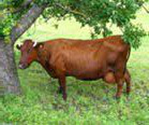 أَیْنَ البَقَرَةُ ؟ ....................                                                       أَیْنَ البَقَرَةُ ؟ ....................                                                       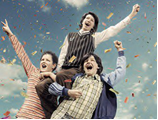 کَمْ وَلَداً فی الصّورَةِ ؟ ....................                                                       کَمْ وَلَداً فی الصّورَةِ ؟ ....................                                                       0.5۱۴به پرسش های زیر پاسخ کوتاه دهید . 1 - مَا اسْمُ مَدرَسَتُکَ ( مَدرُسَتُکِ ) ؟ ............................................................2 – ماذا سَتَصیرُ فِي الْمُستَقبَلِ ؟ ............................................................به پرسش های زیر پاسخ کوتاه دهید . 1 - مَا اسْمُ مَدرَسَتُکَ ( مَدرُسَتُکِ ) ؟ ............................................................2 – ماذا سَتَصیرُ فِي الْمُستَقبَلِ ؟ ............................................................به پرسش های زیر پاسخ کوتاه دهید . 1 - مَا اسْمُ مَدرَسَتُکَ ( مَدرُسَتُکِ ) ؟ ............................................................2 – ماذا سَتَصیرُ فِي الْمُستَقبَلِ ؟ ............................................................به پرسش های زیر پاسخ کوتاه دهید . 1 - مَا اسْمُ مَدرَسَتُکَ ( مَدرُسَتُکِ ) ؟ ............................................................2 – ماذا سَتَصیرُ فِي الْمُستَقبَلِ ؟ ............................................................0.5